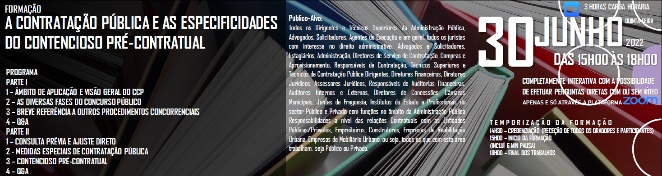 PREÇOS                                                                                                                 INCLUI: | Documentação Fornecida pelos Formadores, e Diploma e vídeo Completo enviado após a Formação via email (em PDF)        PARTICIPANTESNome e Apelido                                       Telefone                EmailNome e Apelido                                       Telefone                EmailNome e Apelido                                       Telefone                EmailNome e Apelido                                       Telefone                EmailNome e Apelido                                       Telefone                EmailNome e Apelido                                      Telefone                 Email            FATURAÇÃOEmpresa                                                                                                                  NICP|NIFMorada                                                                                                                     Código PostalTelefone                                                                                              Fax                                                                              EmailOBS:                                                                                                                                   Mais que 6 participantes, envie-nos no rosto do E-mail os Participantes, juntamente com este formulário apenas com os dados de faturação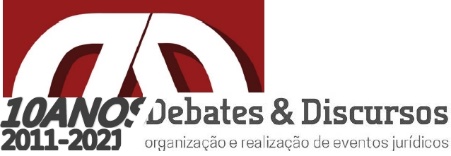 100,00€ PREÇO ÚNICO POR PARTICIPANTE (ISENTO DE IVA)DIA 30 DE JUNHO 2022PRETENDO DIPLOMA DE PARTICIPAÇÃO